MIROSLAV KRLEŽA –Povratak Filipa Latinovicza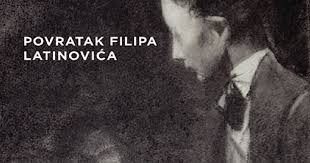 Prozno stvaralaštvo Miroslava Krleže obuhvaća romane  i novele- Banket u Blitvi, zastave, Na rubu pameti, Povratak F. L.; zbirka ratnih novela  Hrvatski bog Mars, NovelePovratak Filipa Latinovicza ( 1932.) je prvi moderni roman u hrvatskoj književnosti, po strukturi vrlo kompleksan i složen, bez klasične kompozicije i razgranate fabule.Radnja romana odnosi se na razdoblje  između1920.  do 1930. Vremenski sam roman obuhvaća nekoliko mjeseci: proljeće, ljeto, jesenOsnovni motiv je motiv povrataka i svemu što se u romanu dogodilo, njegova je posljedica. Pitanja koja su vezana uz glavni lik – Filipa Latinovitcza su:pitanje identiteta: Filip je dijete trafikantice Regine i nepoznata oca, on najprije misli biskupa, kasnije se otkriva plemića Liepacha. Majka se trudila da se Filip ne razlikuje od ostale djece, ali samo po vanjskim osobinama – izgledom, ali u njenom odnosu prema njemu nedostajalo je topline i iskrenosti. Nakon što je majci ukrao novac kako bi ga potrošio u javnoj kući, njezina su vrata za njega ostala zauvijek zatvorena. Filip odlazi i vraća se nakon 23 godine, a između njega i majke ništa se nije izmijenilo. Oni su i dalje stranci. Ona bi htjela biti bliža sa sinom, ali napor je uzaludan. Svoje viđenje majke kao bludne stare žene Filip otkriva slikajući njezin portret – preko slike izražava svoj pravi odnos prema njoj. Odsutnost obiteljske topline uvjetovalo je : a) Filipovu preranu zrelost, b) neuravnoteženost, c) iskompleksiranostpitanje pripadnosti društvu: Filip ne osjeća pripadnost hrvatskom društvu. To najbolje potvrđuje njegovo viđenje Jože Podravca –simbol stoljetne hrvatske zaostalosti. Filip je dalek i od najnižeg sloja koji predstavlja Joža Podravac i od najvišeg koje okružuje njegovu majku ( za njega su oni maske koje žive u prošlosti i pričaju o ispraznim stvarima ). Filip želi osjetiti podlogu, želi se osjećati «doma» ali ta je njegova želja neostvariva jer on je čovjek bez nacionalnog i obiteljskog uporištapitanje umjetnosti: umjetnost je za Filipa:viši smisao životajedina mogućnost da se u građanskom društvu prevlada ono što čovjeka udaljava od njegove prirode, jedna od najvažnijih vrijednosti u životuto je jedina čistoća u životinjstvu oko nas     Filip je ekspresionistički slikar, opsjednut mislima kako izraziti svoju ekspresiju. Filip stvarnost doživljava kroz boje, zvukove i osnovna mu je želja naslikati množinu svojih osjetila ( zvuk, miris, boju). Neke motive zato i ne može naslikati.d) ljubav:   Bobočka je simbol tjelesnog, nagonskog i na trenutak se čini kako bi možda mogla «spasiti» Filipa, ali ona je već upletena u mrežu svog odnosa s Baločanskim, propalim advokatom koji je na kraju zbog ljubomore ubija ( pregriza joj grkljan). Tako je na kraju romana krug zatvoren i Filip je opet na početku možda s još dubljim kompleksima neko prije.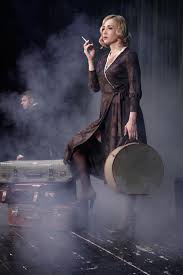 e) stil: roman pripada monološko – asocijativnom tipu proze, ali jednim svojim dijelom pripada i romanima izričaja odnosno romanu – eseju jer cijeli fragmenti teksta i nisu nego eseji o umjetnosti i slikarstvu